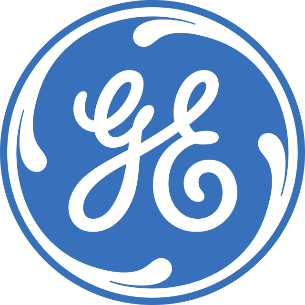 Internship Warehousing and Internal Logistics ManagementAbout Us: GE is the world's Digital Industrial Company, transforming industry with software-defined machines and solutions that are connected, responsive and predictive. Through our people, leadership development, services, technology and scale, GE delivers better outcomes for global customers by speaking the language of industry.Baker Hughes, a GE company (NYSE:BHGE) is the world’s first and only fullstream provider of integrated oilfield products, services and digital solutions. Drawing on a storied heritage of invention, BHGE harnesses the passion and experience of its people to enhance productivity across the oil and gas value chain.BHGE helps its customers acquire, transport and refine hydrocarbons more efficiently, productively and safely, with a smaller environmental footprint and at lower cost per barrel. Backed by the digital industrial strength of GE, the company deploys minds, machines and the cloud to break down silos and reduce waste and risk, applying breakthroughs from other industries to advance its own.With operations in over 120 countries, the company’s global scale, local know-how and commitment to service infuse over a century of experience with the spirit of a startup – inventing smarter ways to bring energy to the world.Role Summary/Purpose The person will be in charge in controlling and monitoring all the cost movements from receiving to shipping phaseLink per ricevere le candidature: http://invent.ge/2yHOMbX Scadenza 05/11/2017Essential Responsibilities contribute to development of warehousingreceiving and monitoring the materials and assuring that the on time delivery is respectedmonitoring of performance of external providermonitoring the costs for box , trucking and transportationQualifications/Requirements BS EngineeringEu work permitFluency in EnglishDesired Characteristics Strong analytic and problem solving skillsEnglish fluencyGood presentation skillsAvailable to support emergencies also outside normal working hours.Ability to customize activities according to specific needs and requirementsStrong oral and written communication skillsStrong interpersonal and leadership skillsLocation: Italy; Bari